                 Busko-Zdrój, dn. 04.11.2019r.Ceny owoców i warzyw na targowiskach w powiecie buskimna dzień 04.11.2019r.Opracowanie:   Anna Szymczyk-TometczakO/T ŚIR w Busku-Zdroju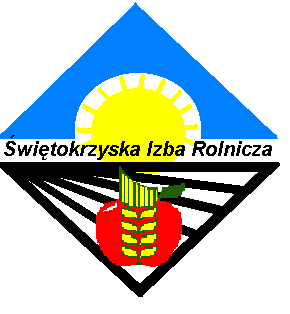 ŚWIĘTOKRZYSKA IZBA ROLNICZA25-356 KIELCE             Ul. Chopina 15/3( (041) 341-10-68      tel/fax (041) 344-18-73     e-mail: biuro@sir-kielce.plTerenowy Oddział Biura Izby w Busku Zdroju28-100 Busko Zdrój           ul. Kościuszki 60/207( tel./fax (041) 370-16-40         e-mail: izbabusko@op.plL.p.Owoc/WarzywoIlośćCena1.Ziemniak jadalny wczesny1 kg1,50 zł – 2,00 zł 2.Pomidor szklarniowy1 kg4,00 zł – 5,00 zł3.Pomidor gruntowy1 kg--------4.Ogórek szklarniowy1 kg3,00 zł – 4,00 zł5.Ogórek gruntowy1 kg-------- 6.Marchew1 kg2,00 zł – 3,00 zł7.Pietruszka /korzeń/1 kg9,00 zł – 10,00 zł8.Kalafior1 szt.4,00 zł – 5,00 zł9.Pieczarki1 kg7,00 zł – 8,00 zł 10.Fasolka szparagowa1 kg--------11.Sałata1 szt.1,50 zł – 3,00 zł12.Jabłko1 kg3,00 zł – 4,00 zł13.Papryka czerwona i zielona1 kg5,00 zł – 6,00 zł14.Rzodkiewkapęczek1,50 zł – 2,00 zł15.Kapusta biała1 szt.4,00 zł – 5,00 zł 16.Gruszki1 kg4,00 zł – 5,00 zł17.Koperekpęczek1,50 zł – 2,00 zł18.Czosnekgłówka1,00 zł – 2,00 zł19.Cebula1 kg2,00 zł – 3,00 zł20.Śliwki1 kg4,00 zł – 5,00 zł21.Wiśnie1 kg--------22.Brzoskwinie1 kg--------23.Malina1 kg--------24.Jaja1 szt.0,60 zł – 0,70 zł25.Miód1 l30,00 zł – 35,00 zł